ДОДАТОК 4тендерної документації Технічний опис предмету закупівлі ДК 021:2015 код 44220000-8 Столярні вироби (металопластикові вікна)Постачання товару Постачальником на адресу Покупця: м. Вінниця, Хмельницьке шосе, 25, вантажно-розвантажувальні роботи, демонтаж старих та встановлення нових вікон здійснюються без додаткової оплати.№ з/пНайменування товаруТехнічні та якісні характеристикиКіль-кість1Вікно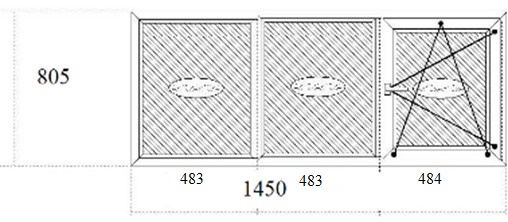 Кількість блоків – один.Профіль 58 мм., ущільнювач 1,2 мм.Склопакет 4х10х4х10х4.Дренаж внизФурнітура мікрощілинне.Відлив білий 400 мм.В вартість включено демонтаж старих та встановлення нових вікон.1шт.2Вікно 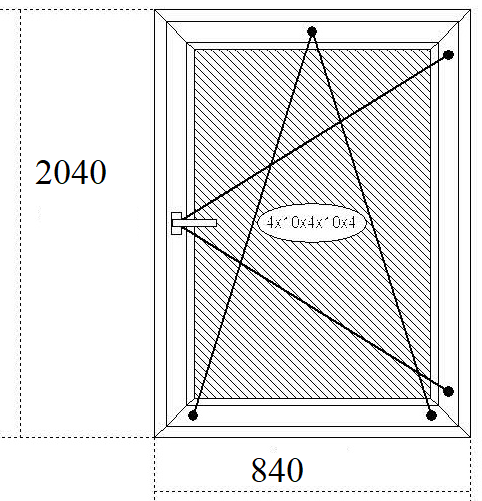 Кількість блоків – один.Профіль 58 мм., ущільнювач 1,2 мм.Склопакет 4х10х4х10х4.Дренаж внизФурнітура мікрощілинне.Відлив білий 200 мм.В вартість включено демонтаж старих та встановлення нових вікон.1шт.3Вікно 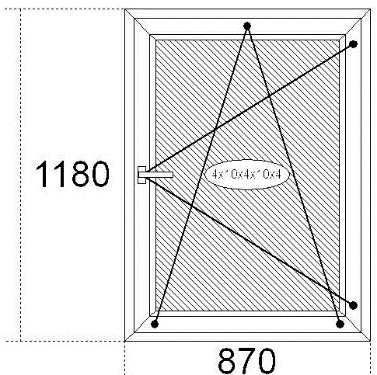 Кількість блоків – один.Профіль 58 мм., ущільнювач 1.2 мм.Склопакет 4х10х4х10х4.Дренаж внизФурнітура мікрощілинне.Відлив білий 200 мм.В вартість включено демонтаж старих та встановлення нових вікон.1шт.4Вікно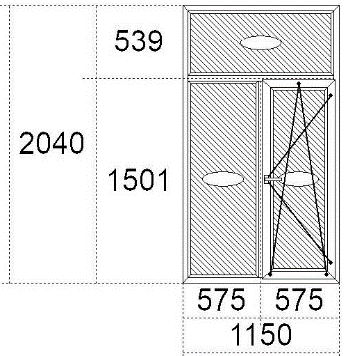 Кількість блоків – один.Профіль 58 мм., ущільнювач 1,2 мм.Склопакет 4х10х4х10х4.Дренаж внизФурнітура мікрощілинне.Відлив  білий 200 мм.Підвіконня квадратне, біле 400 мм.В вартість включено демонтаж старих та встановлення нових вікон.6шт.